Steps to SuccessLockdown Lockdown Lockdown Lockdown Date Wednesday 20th January Wednesday 20th January Wednesday 20th January Subject/sEnglishEnglishEnglishSubject/sInnovate Innovate Innovate Learning Objective.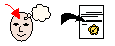 To edit and improve a  newspaper reportTo edit and improve a  newspaper reportTo edit and improve a  newspaper reportSA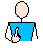 TA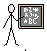 Success Criteria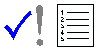 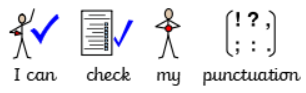 Success Criteria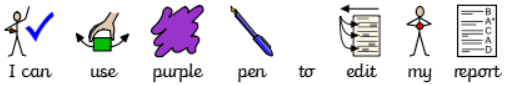 Success Criteria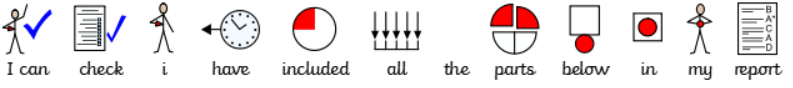 Support      Independent               Adult Support (       )              Group Work      Independent               Adult Support (       )              Group Work      Independent               Adult Support (       )              Group Work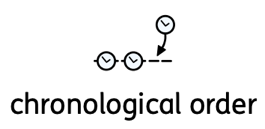 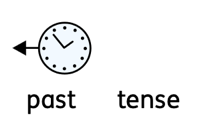 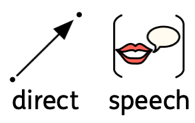 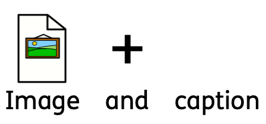 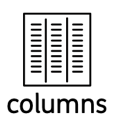 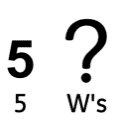 